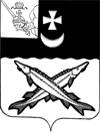 АДМИНИСТРАЦИЯ БЕЛОЗЕРСКОГО МУНИЦИПАЛЬНОГО РАЙОНА ВОЛОГОДСКОЙ ОБЛАСТИП О С Т А Н О В Л Е Н И ЕОт  12.12.2018 №  611О признании утратившим силупостановления администрации района от 19.11.2018 № 565         В соответствии с Федеральным законом от 06.10.2003 № 131-ФЗ «Об общих принципах организации местного самоуправления в Российской Федерации», ст.6 Водного кодекса Российской Федерации, Правилами охраны жизни людей на водных объектах Вологодской области, утвержденными постановлением Правительства Вологодской области от 20.12.2007 № 1782 (с последующими изменениями), Уставом района, на основании письма инспектора Белозерского участка ФКУ «Центр ГИМС МЧС России по Вологодской области»  от 07.12.2018  № 79-5-7-41, в    связи с установившейся толщиной ледового покрова водных объектов, расположенных на территории Белозерского муниципального района для выхода людей на лёдПОСТАНОВЛЯЮ:       1. Признать утратившим силу постановление администрации Белозерского муниципального района от 19.11.2018 № 565 «Об обеспечении безопасности населения района на водных объектах в осенне-зимний период 2018-2019 годов», за исключением пункта 6.        2. Настоящее постановление вступает в силу после его  опубликования в районной газете «Белозерье» и подлежит размещению  на официальном сайте Белозерского муниципального района в информационно-телекоммуникационной сети «Интернет».Руководитель администрации района:                              Д.А. Соловьев